Государственное учреждение «Территориальный центр социального обслуживания населения Докшицкого района»Путеводитель по городу Докшицы для лиц с ограниченными возможностями2023 годУСЛОВНЫЕ ОБОЗНАЧЕНИЯ- пандус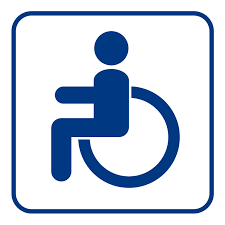  -  парковка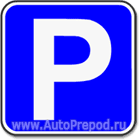 - крутой подъем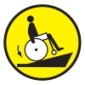  -  кнопка вызова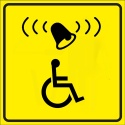  - речевой информатор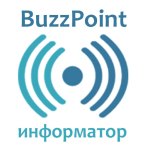 ИСПОЛНИТЕЛЬНЫЕ КОМИТЕТЫ, СОВЕТ ДЕПУТАТОВДокшицкий районный исполнительный комитетАдрес: г. Докшицы, ул. Ленинская, 31Телефон: (+375 2157)3-25-10Режим работы:понедельник – пятница с 8.00 до 17.00, обед с 13.00 до 14.00, суббота, воскресенье – выходной.Районный совет депутатовАдрес: г. Докшицы, ул. Ленинская,31Телефон: (+375 2157) 3-25-11Режим работы:понедельник – пятница с 8.00 до 17.00, обед с 13.00 до 14.00, суббота, воскресенье – выходной.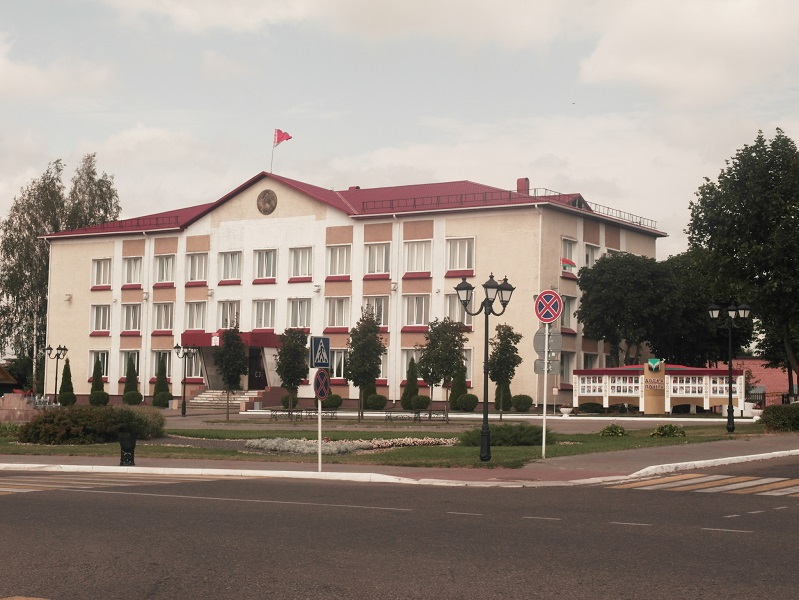 АПТЕКИАптека № 95 (центральная)Адрес: г. Докшицы, ул. Максима Горького, 73Телефон: (+375 2157)5-95-83Режим работы:понедельник – пятница с 8.00 до 19.00;Суббота  с 8.00 до 15.00Выходной -воскресенье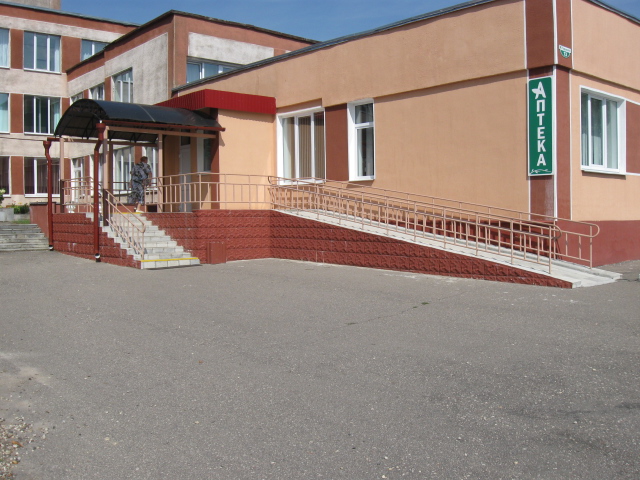 Аптека № 239Адрес: г. Докшицы, ул. Ленинская, 24Телефон: (+375 2157) 5-59-61Режим работы:понедельник – пятница с 8.00 до 18.00, понедельник, вторник обеденный перерыв 12.00 – 13.00,технический перерыв с 13.30 до 14.00, суббота, воскресенье с 9.00 до 16.00 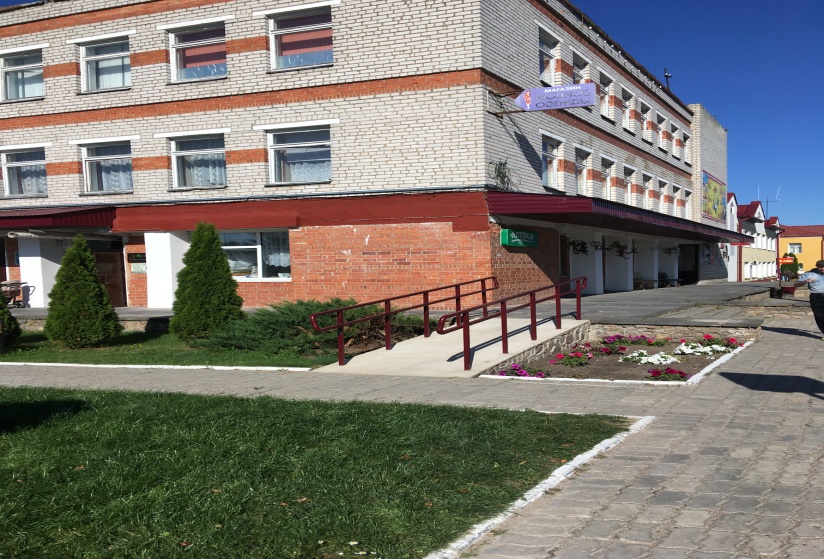 Аптека № 269Адрес: г. Докшицы, ул. Ленинская, 19Телефон: (+375 2157) 5-75-38Режим работы:понедельник – пятница с 9.00 до 18.00, понедельник, вторник технический перерыв 14.00 – 14.30, суббота с 9.00 до 16.00, воскресенье с 9.00 до 14.00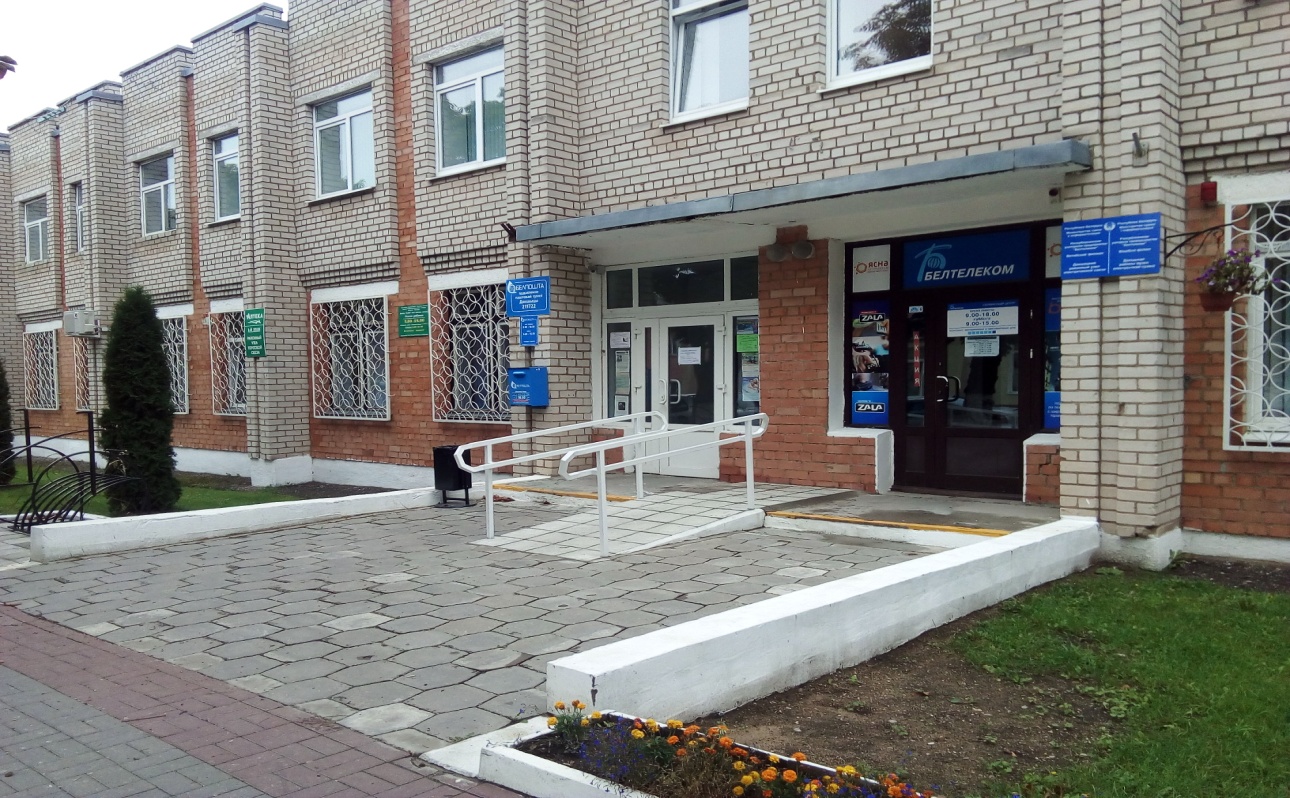 БАНКИОАО «Белагропромбанк»
Центр банковских услуг №240 в г. Докшицы
Региональной дирекции по Витебской области ОАО «Белагропромбанк»Адрес: г. Докшицы, ул. Ленинская, д.7Телефон: 32804,короткий номер 136Режим работы:понедельник – пятница с 9.30 до 18.00, суббота с 9.30 до 14.00, воскресенье – выходной.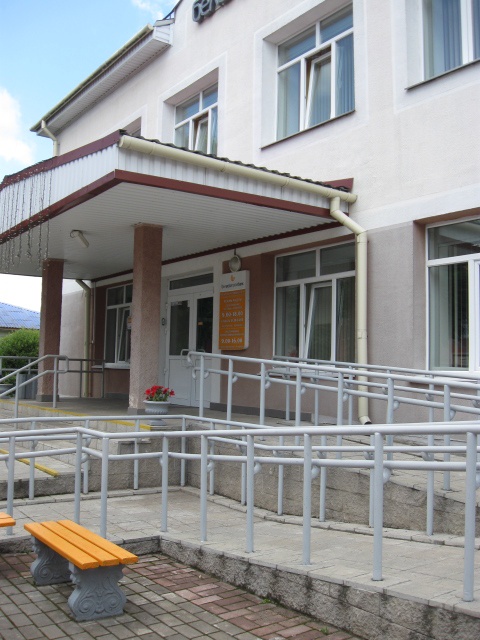 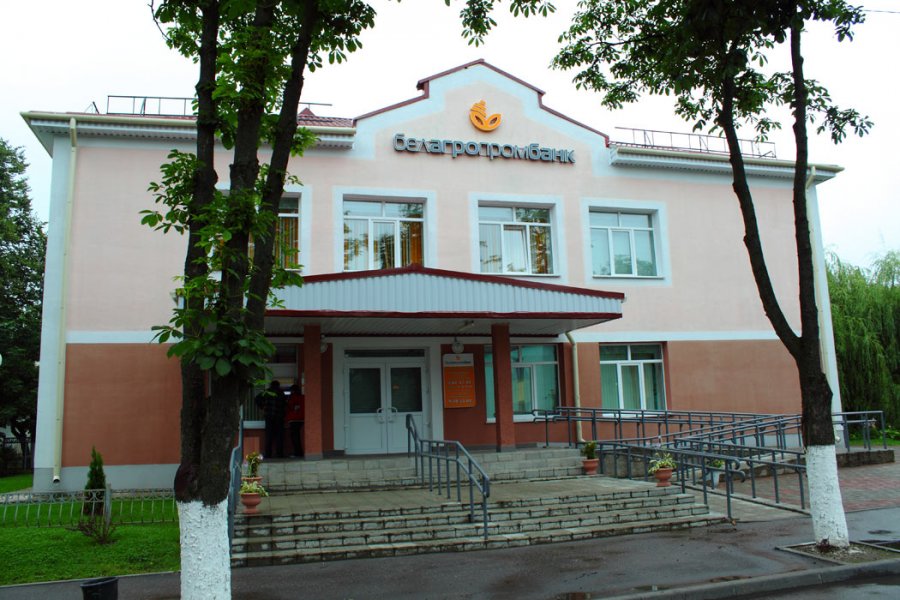 Беларусбанк АСБ ОАО, Центр банковских услуг №209 Адрес: г. Докшицы, ул. Ленинская, 11Телефон: (+375 2157) 2-17-32Режим работы:понедельник – четвергс 8.30 до 17.30,  пятница – 8.30-16.15Суббота – 9.00-13.00, воскресенье – выходной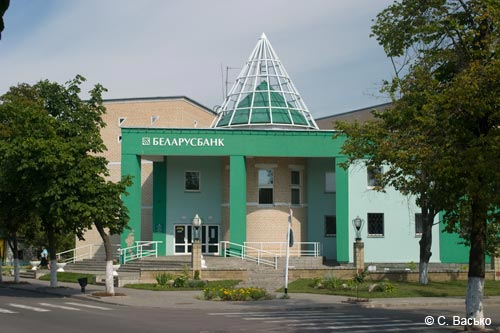 БАССЕЙНВодно-оздоровительный центр Адрес: г. Докшицы, ул. Школьная, 5Телефон: (+375 2157) 5-07-17Режим работы:вторник, среда  с 13.00 до 22.00;пятница с 13.00 до 23.00; суббота с 10.00 до 23.00; воскресенье с 10.00 до 22.00, обед с 17.00 до 18.00 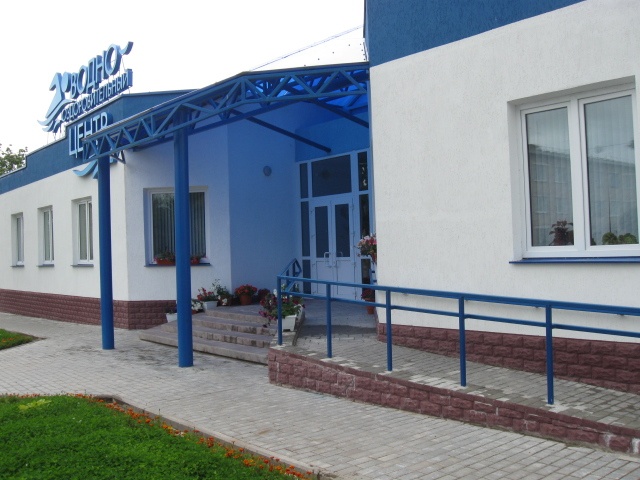 БИБЛИОТЕКИЦентральная районная библиотекаАдрес: г. Докшицы, ул. Ленинская, 14Телефон: (+375 2157) 5 59 34Режим работы:вторник – воскресенье с 10.00 до 20.00, обед с 14.00 до 15.00, понедельник - выходной;Детская библиотекаАдрес: г. Докшицы, ул. Ленинская, 14Телефон: (+375 2157) 2-22-51 Режим работы:вторник - воскресенье с 9.00 до 18.00, обед с 14.00 до 15.00, понедельник - выходной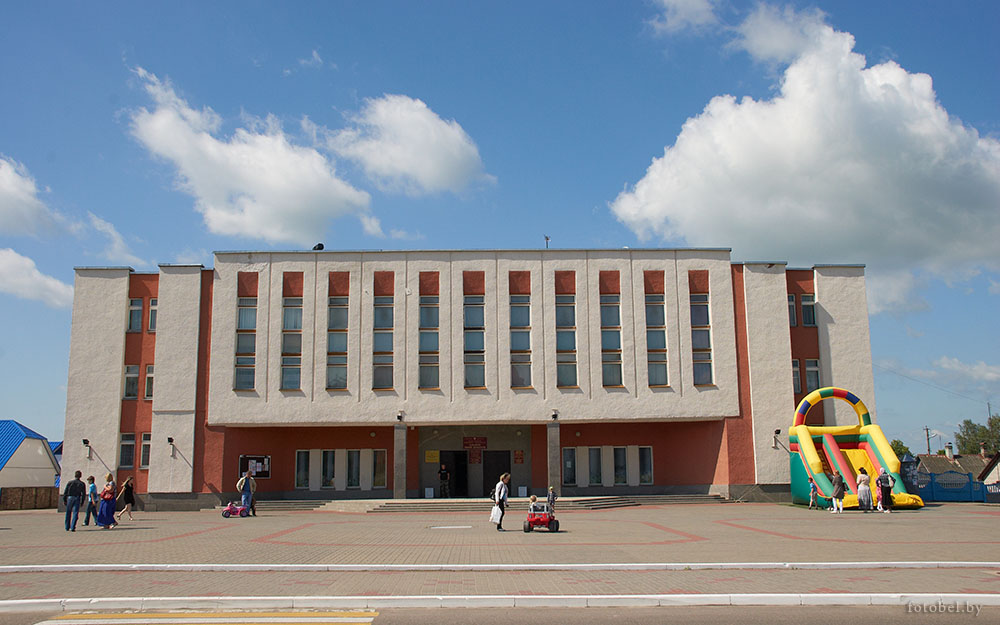 ВОЕНКОМАТВоенный комиссариат Докшицкого районаАдрес: г. Докшицы, пер. Полевого, 14Телефон: (+375 2157) 2-14-34Режим работы:понедельник – пятница с 8.00 – 17.00, обед 13.00 – 14.00, суббота, воскресенье - выходной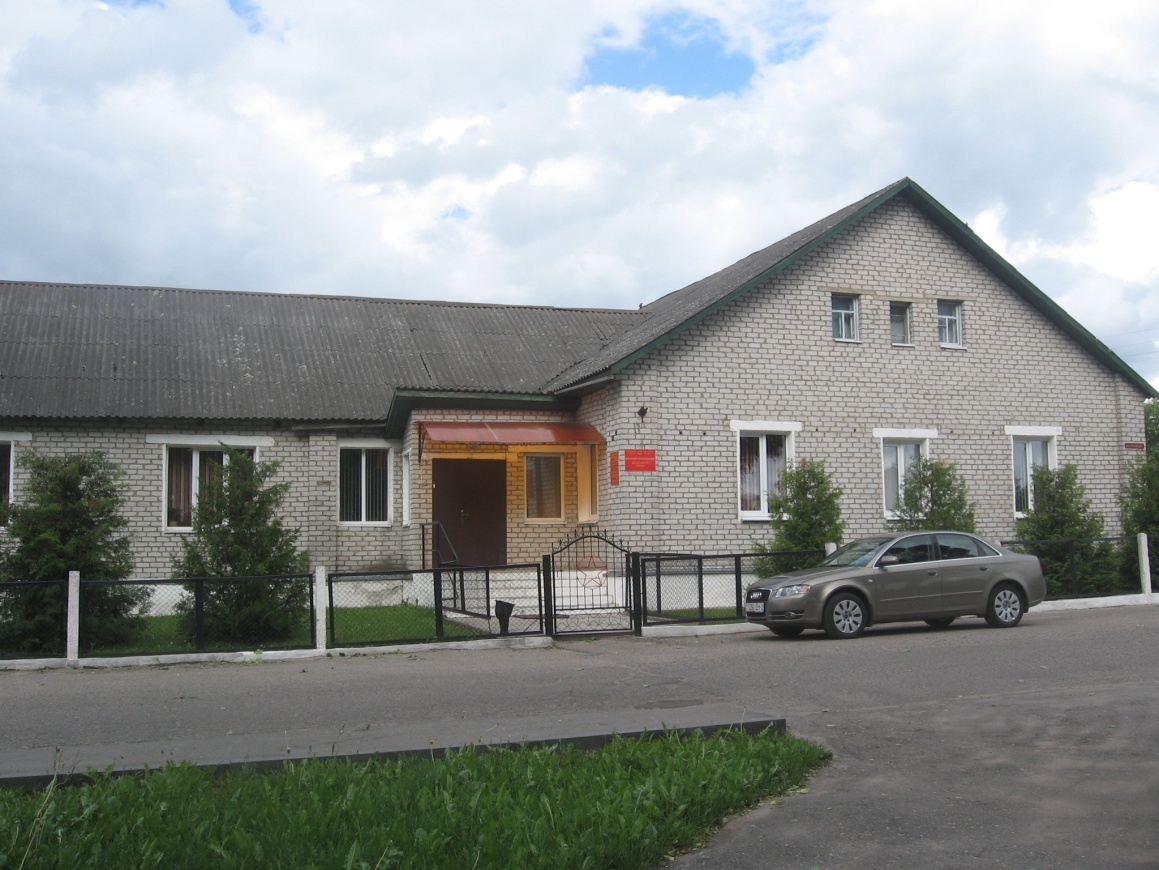 ВОКЗАЛЫ, СТАНЦИИАвтостанцияАдрес: г. Докшицы, ул. ОктябрьскаяТелефон: (+375 2157) 3-24-82Режим работы:с 4.30 до 20.00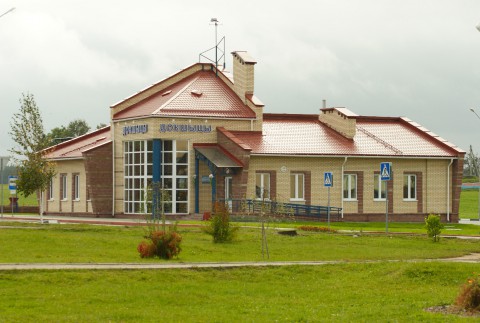 ГАЗЕТЫРедакция газеты РодныяВытокі Адрес: г. Докшицы, ул. Ленинская, 2Телефон: (+375 2157) 5-90-50Режим работы:понедельник – пятница с 8.00 до 17.00, обед с 13.00 до 14.00, суббота, воскресенье – выходной.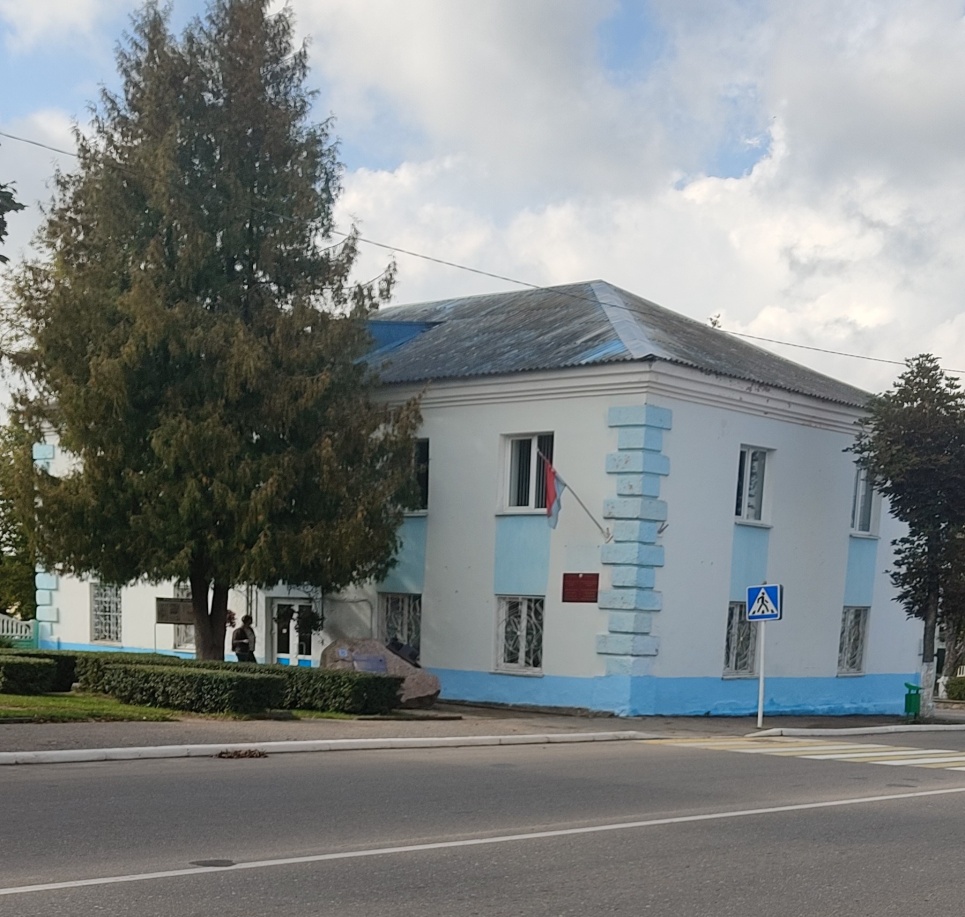 ГАЗОВОЕ ХОЗЯЙСТВОДокшицкий филиал РУП Докшицырайгаз УП Витебскоблгаз (райгаз)Адрес: г. Докшицы, ул. Маяковского, 47Телефон: (+375 2157) 5-95-52Режим работы: с 8.00 до 17.00, обед с 13.00 до 14.00;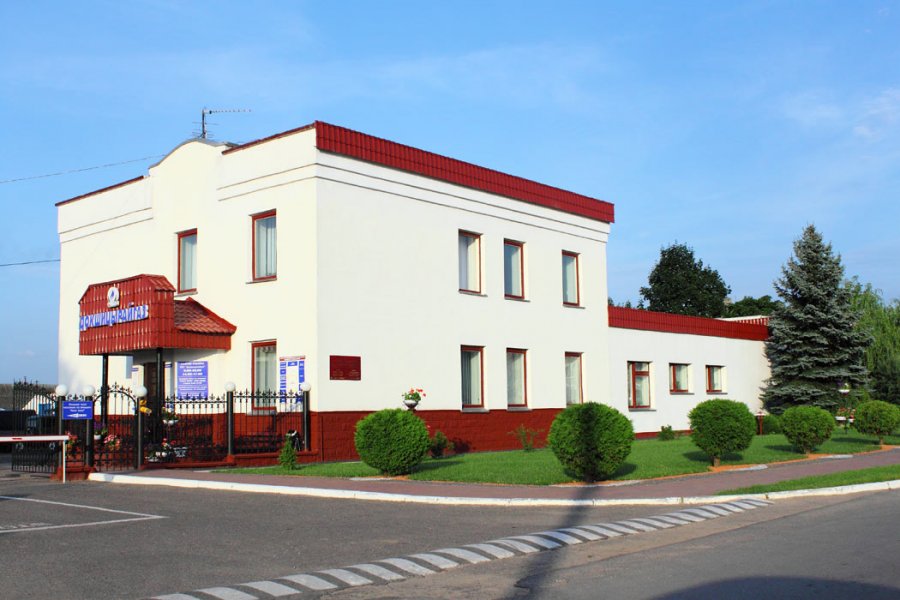 ГОСТИНИЦЫГостиница «Андвер»Адрес: г. Докшицы, ул. Ленинская, 22Телефон: (+375 2157) 5-12-71Режим работы:круглосуточно 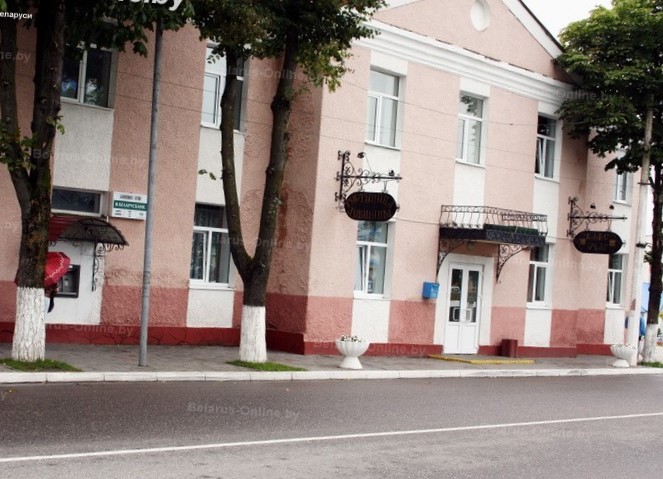 ДОМА КУЛЬТУРЫДокшицкий городской центр культуры Адрес: г. Докшицы, ул. Ленинская,14Телефон: (+375 2157) 5 97 19Режим работы:понедельник – пятница с 8.00 до 17.00, суббота, воскресенье - выходной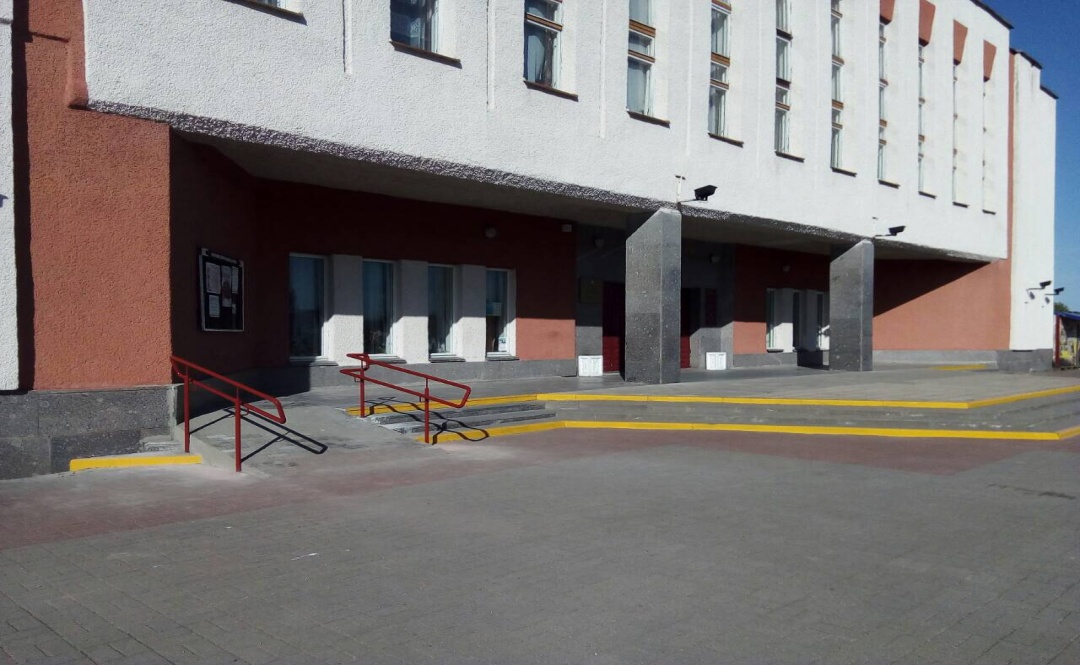 ЖИЛИЩНО-КОММУНАЛЬНОЕ ХОЗЯЙСТВОДокшицы-коммунальник РУП ЖКХАдрес: г. Докшицы, ул. Гайдара, 64Телефон: (+375 2157) 5-70-67Диспетчер коммунальной службы РУП ЖКХ – 115 (круглосуточно)Режим работы:понедельник – пятница с 8.00 до 17.00, обед с 13.00 до 14.00, суббота, воскресенье - выходной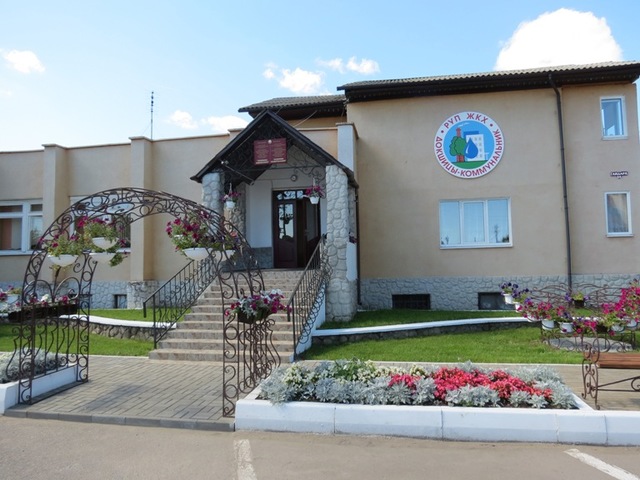 ИНСПЕКЦИИУправление по работе с плательщиками по Докшицкому инспекции по по налогам и сборамРеспублики Беларусь по Глубокскому районуАдрес: г. Докшицы, ул. Ленинская, 28Телефон: (+375 2157) 58460Режим работы:понедельник- пятница с 8.00 до 17.00, обед с 13.00 до 14.00, суббота, воскресенье – выходной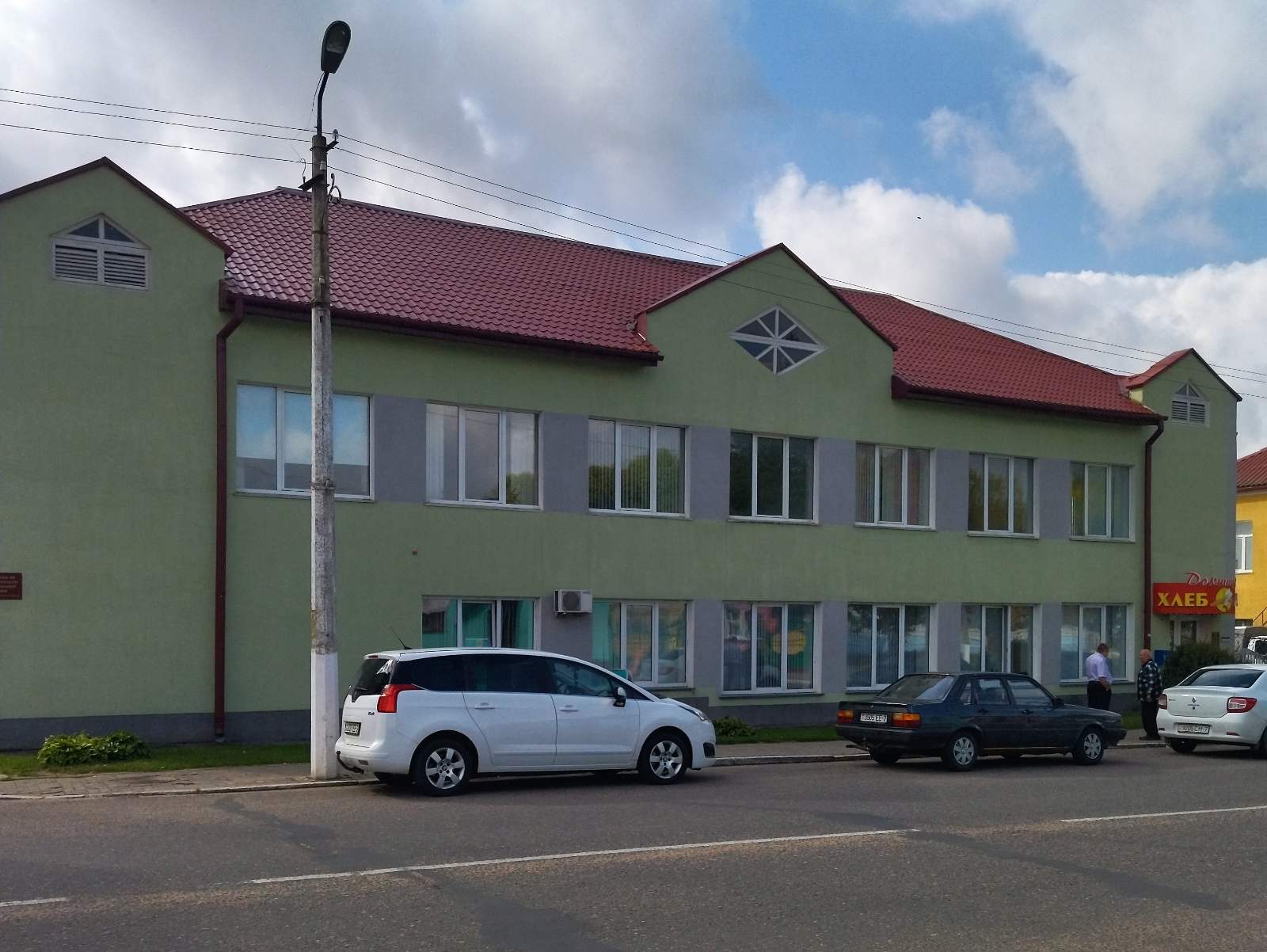 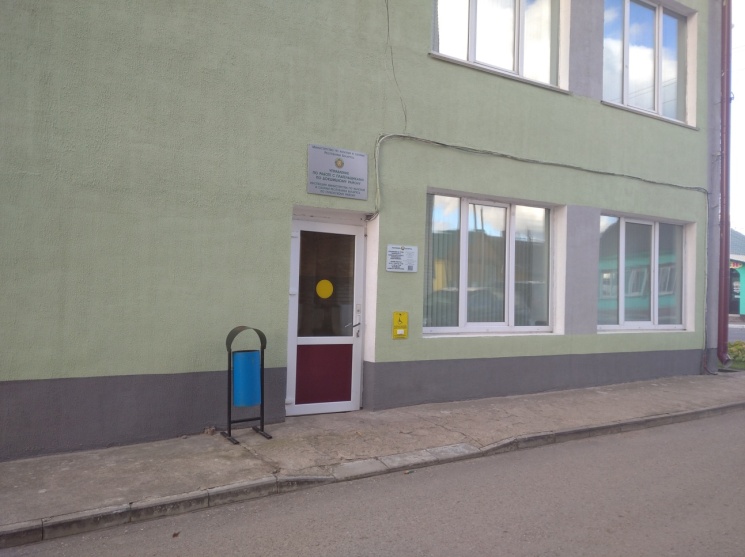 ОТДЕЛЫ, УПРАВЛЕНИЯОтдел по образованиюАдрес: г. Докшицы, ул.Школьная,д.19Телефон: (+375 2157) 5-99-35Режим работы:понедельник – пятницас 8.00 до 17.00, обед с 13.00 до 14.00, суббота, воскресенье - выходнойУправление по труду, занятости и социальной защитеАдрес: г. Докшицы, ул. Ленинская, 28Телефон: (+375 2157) 5-97-41Режим работы:понедельник – пятница с 8.00 до 17.00, обед с 13.00 до 14.00, суббота, воскресенье - выходнойКИНОКОНЦЕРТНЫЙ ЗАЛ«Искра» кино концертный залАдрес: г. Докшицы, пл. Полевого, д.1Телефон: (+375 2157) 5 97 78Режим работы:понедельник – пятница с 10.00 до 21.00, обед с 13.00 до 14.00Суббота с 12.00 до 16.00, с 20.00 до 22.00,Воскресенье  с 12.00 до 16.00, с 19.00 до 21.00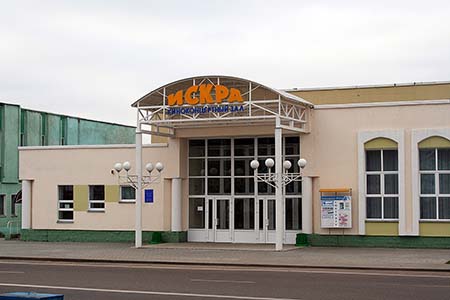 МЕДИЦИНСКИЕ УСЛУГИУЗ «Докшицкая центральная районная больница»Адрес: г. Докшицы, ул. М. Горького, 6Телефон: (+375 2157) 5-99-51Режим работы:понедельник – пятницас 7.30 до 19.00, суббота – 8.00 – 15.00, воскресенье - выходной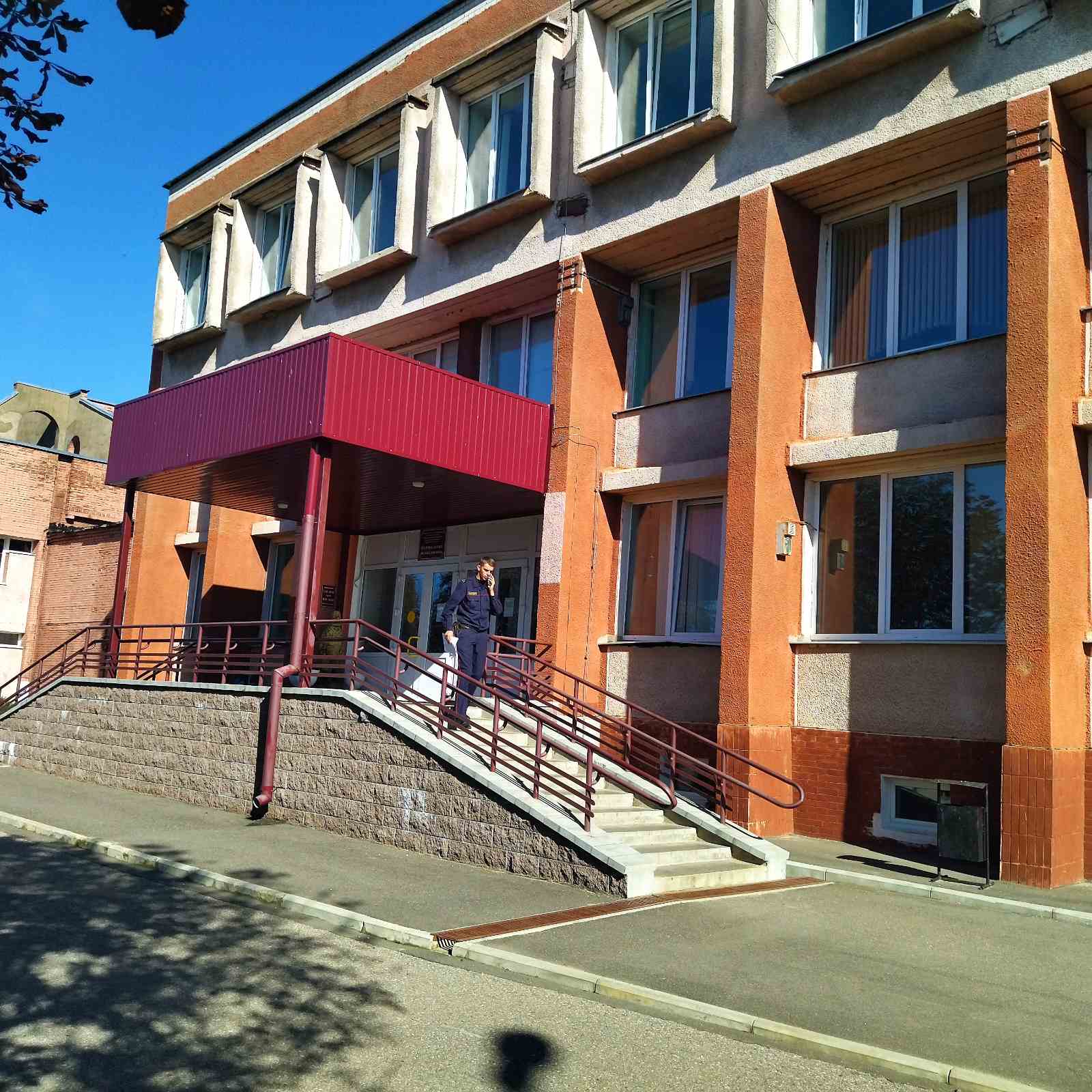 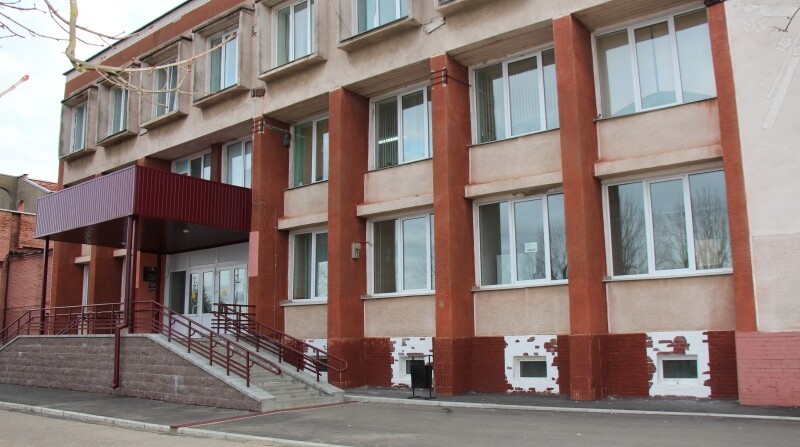 МИЛИЦИЯ, ГАИ, ОХРАНАДепартамент охраны МВД РБ, Докшицкий отдел Адрес: г. Докшицы, ул. Ленинская, 20Телефон: (+375 2157) 5-19-02Режим работы:понедельник – пятница с 9.00 до 18.00, обед с 13.00 до 14.00, суббота, воскресенье - выходной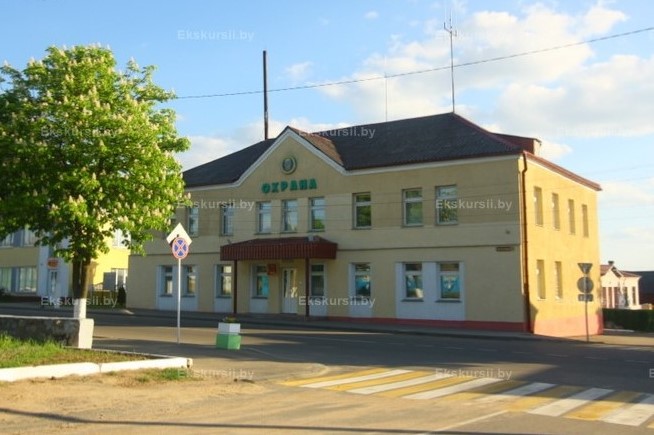 Районный отдел внутренних дел Адрес: г. Докшицы, ул. Гайдара, 45Телефон: (+375 2157) 5-68-02Режим работы:понедельник – пятница с 9.00 до 18.00, обед с 13.00 до 14.00, суббота, воскресенье - выходнойНОТАРИАЛЬНЫЕ КОНТОРЫНотариальная контораАдрес: г. Докшицы, ул. Гайдара, 54Телефон: (+375 2157) 5-19-28Режим работы: вторник, четверг, пятница – с 8.00 до 17.00, среда – с 8.00 до 18.00, суббота – с 8.00 до 15.00, обед с 13.00 до 14.00, воскресенье, понедельник – выходной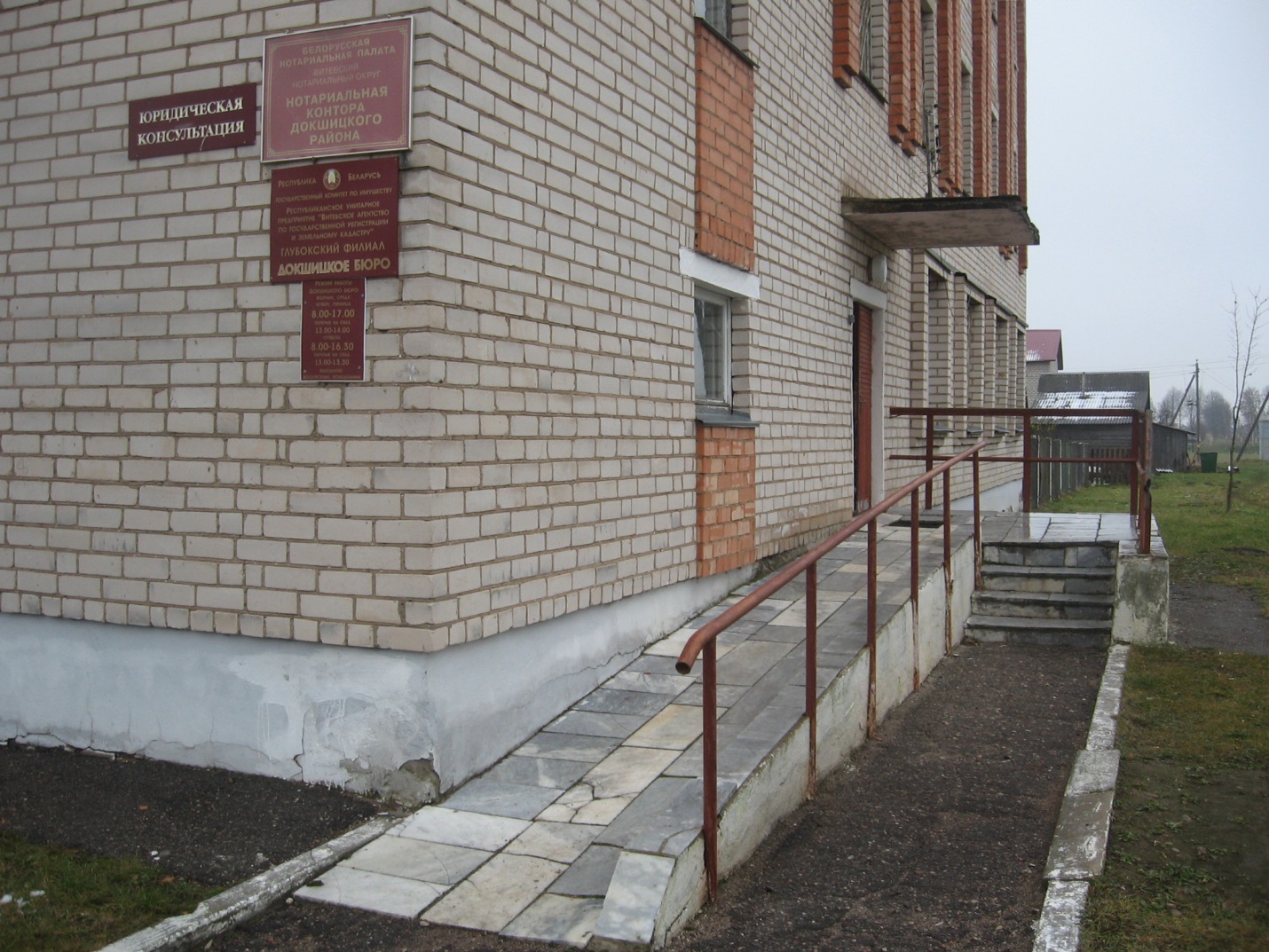 ОБЩЕСТВЕННЫЕ ОБЪЕДЕНЕНИЯ, ОРГАНИЗАЦИИБелорусское общественное объединение ветеранов, Докшицкая районная организацияАдрес: г. Докшицы, ул. Ленинская, 14Телефон: (+375 2157) 5-12-81Режим работы: с 8.00 до 17.00, обед с 13.00 до 14.00;Докшицкая районная организация  общественного объединения Белорусский республиканский союз молодежи (БРСМ) Адрес: г. Докшицы, ул. Ленинская, 14Телефон: (+375 2157) 5-99-35Режим работы:с 8.00 до 17.00, обед с 13.00 до 14.00;Общественное объединение “Белорусское товарищество инвалидов по зрению (ОО “БелТИЗ”)Адрес: г. Докшицы, ул. Школьная,17Телефон: (+375 2157) 5-75-60Режим работы: понедельник – пятница с 8.00 до 17.00, обед с 13.00 до 14.00, суббота, воскресенье – выходной 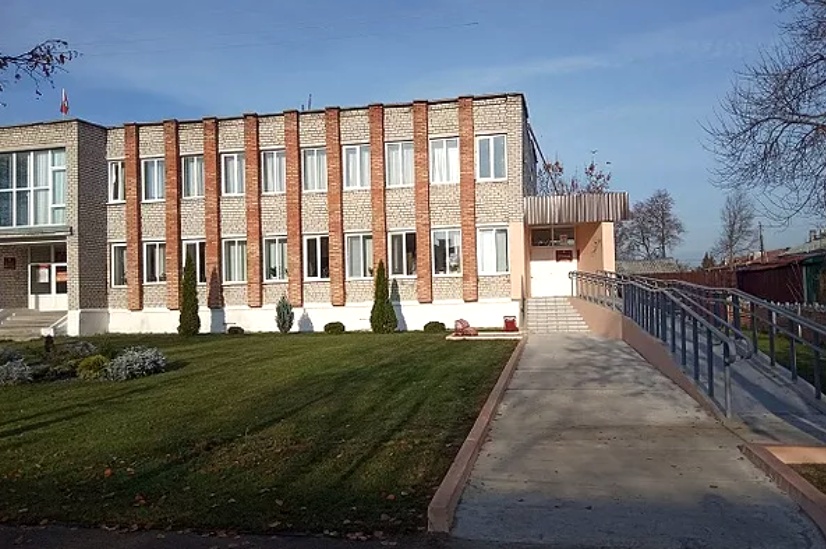 ПОЖАРНЫЕ УСЛУГИДокшицкий районный отдел по чрезвычайным ситуациямАдрес: г. Докшицы, ул. Черняховского, 1аТелефон: (+375 2157) 5-90-18 - круглосуточноРежим работы: с 8.00 до 17.00, обед с 13.00 до 14.00;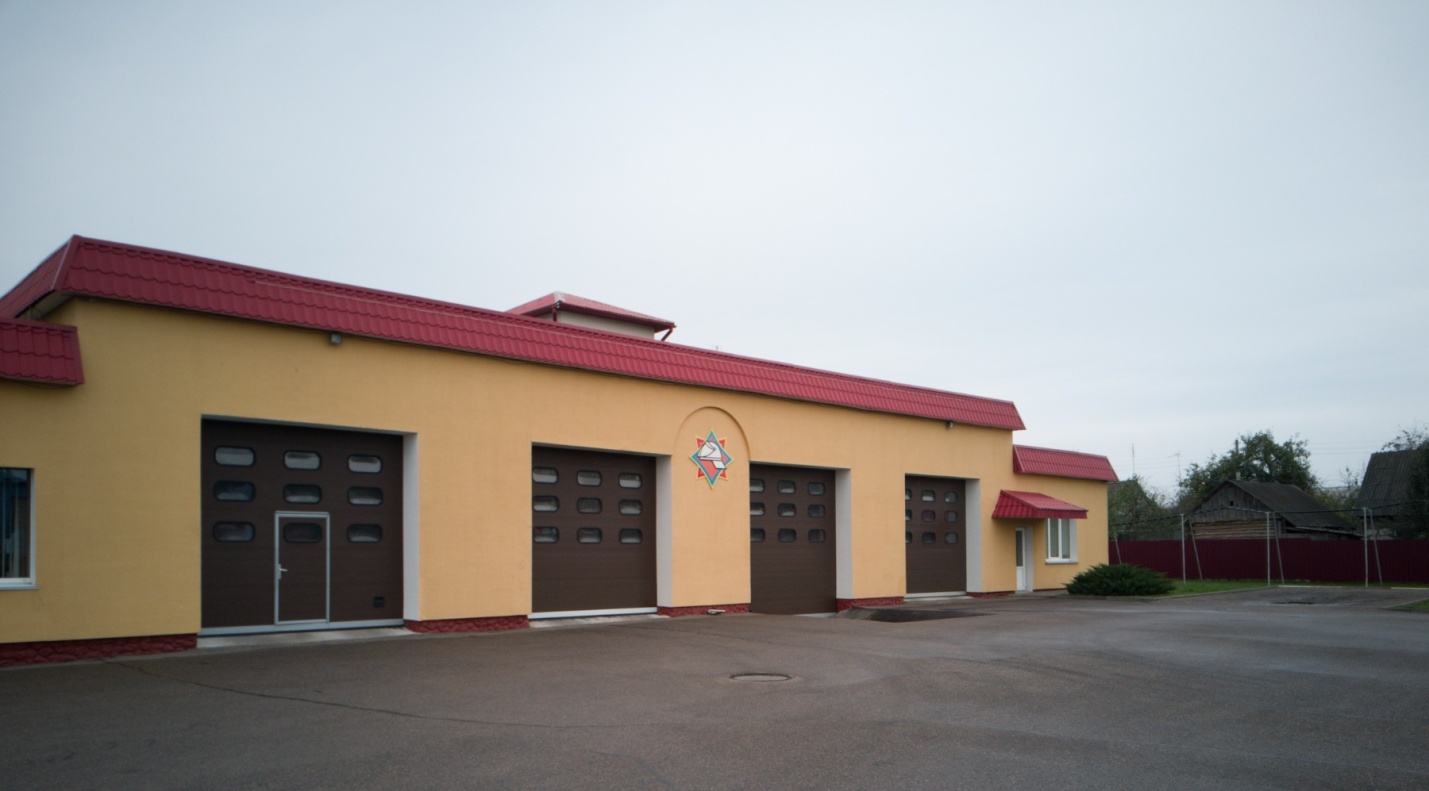 ПРОКУРАТУРАПрокуратура Адрес: г. Докшицы, ул. Гайдара, 47Прием граждан с 18.00 до 20.00 осуществляется по предварительной записи.В другие рабочие дни прием граждан осуществляется в рабочее время с 9 до 18 часов любым из прокурорских работников, находящихся на месте.В выходные дни и нерабочие (праздничные) дни прием граждан осуществляется по предварительной записи согласно ежемесячно утвержденному прокурором района графику дежурств прокурорских работников с 8 до 13 часов.Предварительная запись на личный прием осуществляется заведующим канцелярией прокуратуры Докшицкого района по телефону 5-26-63Режим работы:понедельник – пятницас 9.00 до 18.00, обед с 13.00 до 14.00, выходной – суббота, воскресенье.РАЙОННОЕ ПОТРЕБИТЕЛЬСКОЕ ОБЩЕСТВОДокшицкое районное потребительское общество (РайПО)Адрес: г. Докшицы, пл. Полевого,2Телефон: (+375 2157) 5-90-81Режим работы: с 8.00 до 17.00, обед с 13.00 до 14.00;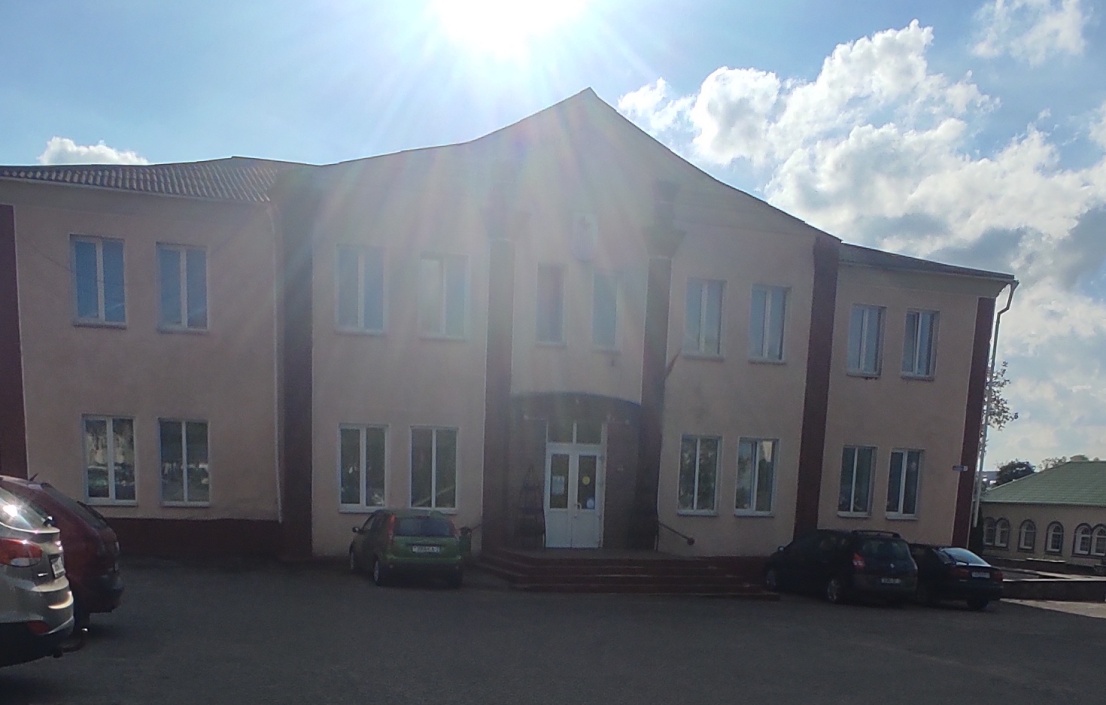 СВЯЗЬРайонный узел почтовой связи (РУПС) РУП «Белпочта» Адрес: г. Докшицы, ул. Ленинская,19Телефон: (+375 2157) 5-13-50Режим работы:понедельник – пятница с 9.00 до 18.00, суббота – с 9.00 до 16.00, воскресенье –с 9.00 до 14.00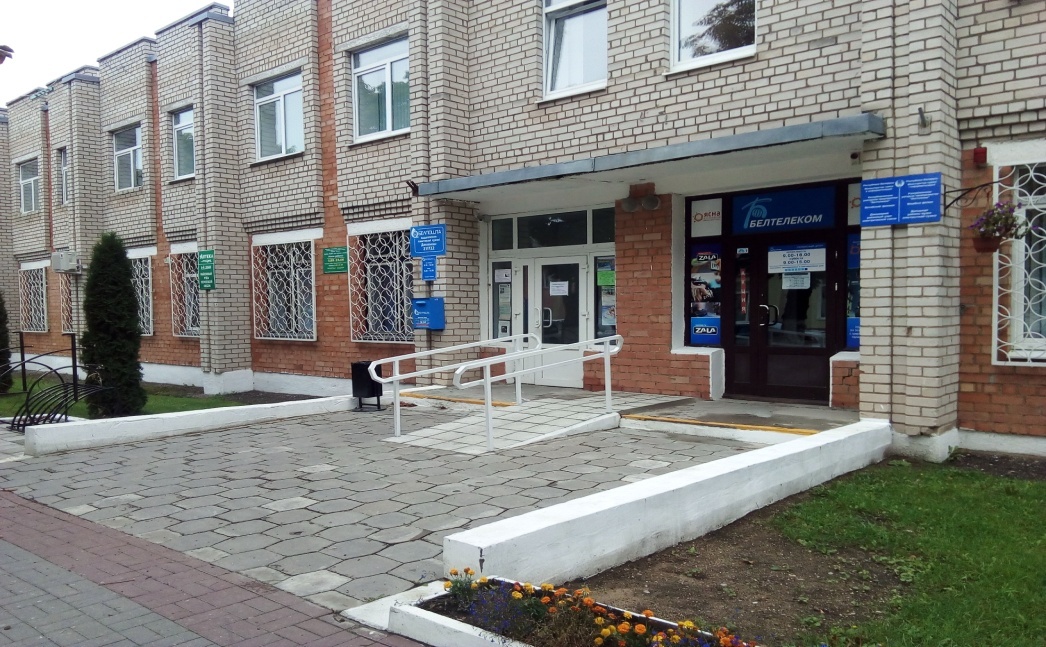 Городское отделение связиАдрес: г. Докшицы, ул. Ленинская,19Телефон: (+375 2157) 5-10-33Режим работы:понедельник – пятница с 9.00 до 18.00,  суббота – с 9.00 до 16.00, воскресенье –с 9.00 до 14.00Районный узел электросвязи (РУЭС) РУП «Белтелеком»Адрес: г. Докшицы, ул. Ленинская,19Телефон: (+375 2157) 5-02-57Режим работы:понедельник – пятница с 9.00 до 18.00,  суббота – с 9.00 до 16.00, воскресенье –с 9.00 до 14.00СЛУЖБЫ СОЦИАЛЬНОЙ ЗАЩИТЫГосударственное учреждение «Территориальный центр социального обслуживания населения Докшицкого района»Адрес: г. Докшицы, ул. Школьная, 17Телефон: (+375 2157) 5-03-47Режим работы:понедельник – пятница с 8.00 до 17.00, обед с 13.00 до 14.00, суббота с 9.00 до 13.00 (дежурный специалист), воскресенье – выходнойОтделение социальной реабилитации, абилитации инвалидовАдрес: г. Докшицы, ул. Полевого, 37Телефон: (+375 2157) 5-75-60Режим работы:понедельник – пятница с 8.00 до 17.00, обед с 13.00 до 14.00, 1-я и 3-я суббота «Гостиница выходного дня» - 9.00-13.00 воскресенье – выходной 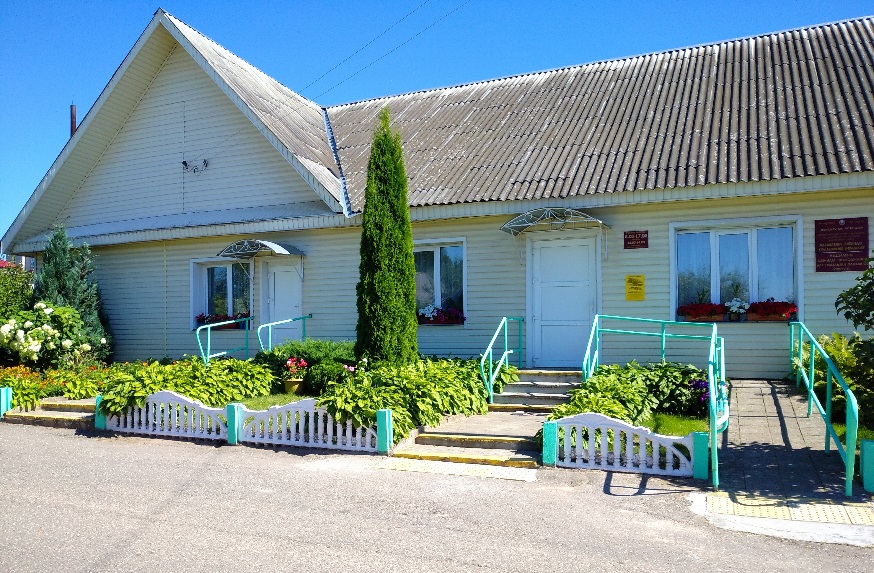 Фонд социальной защиты населения, районное отделениеАдрес: г. Докшицы, ул. Ленинская,14Телефон: (+375 2157) 2-14-86Режим работы:с 8.00 до 17.00, обед с 13.00 до 14.00;СТРАХОВАНИЕБелгосстрах БРУСП, Представительство по Докшицкому районуАдрес: г. Докшицы, пер. Почтовый,1Телефон: (+375 2157) 2-19-52Режим работы:понедельник – пятница с 8.00 до 17.00, обед с 13.00 до 14.00, суббота, воскресенье - выходной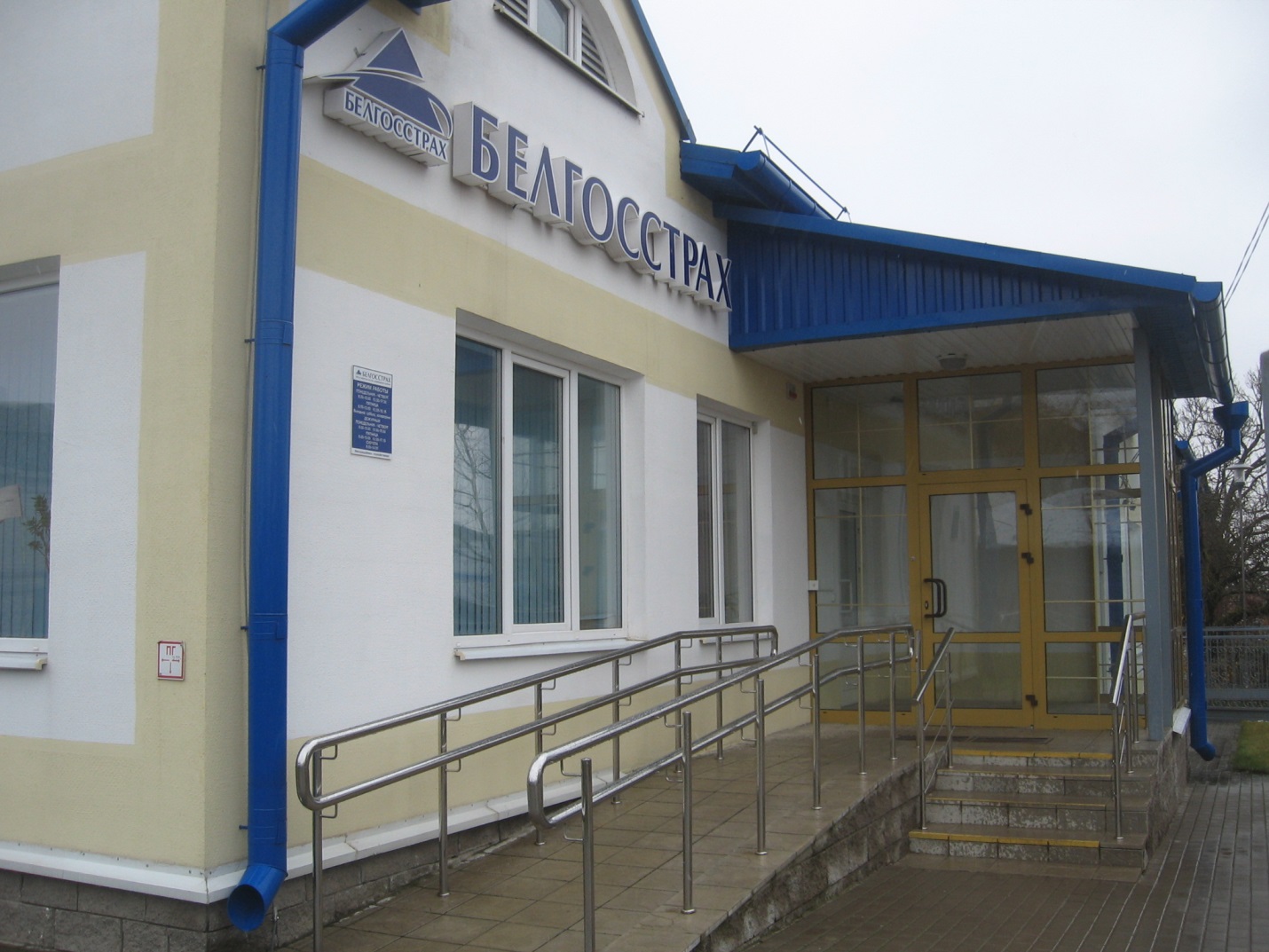 СУДРайонный судАдрес: г. Докшицы, ул. Гайдара, 54Телефон: (+375 2157) 5-75-96Режим работы:понедельник – пятница с 8.00 до 17.00, обед с 13.00 до 14.00, суббота, воскресенье - выходной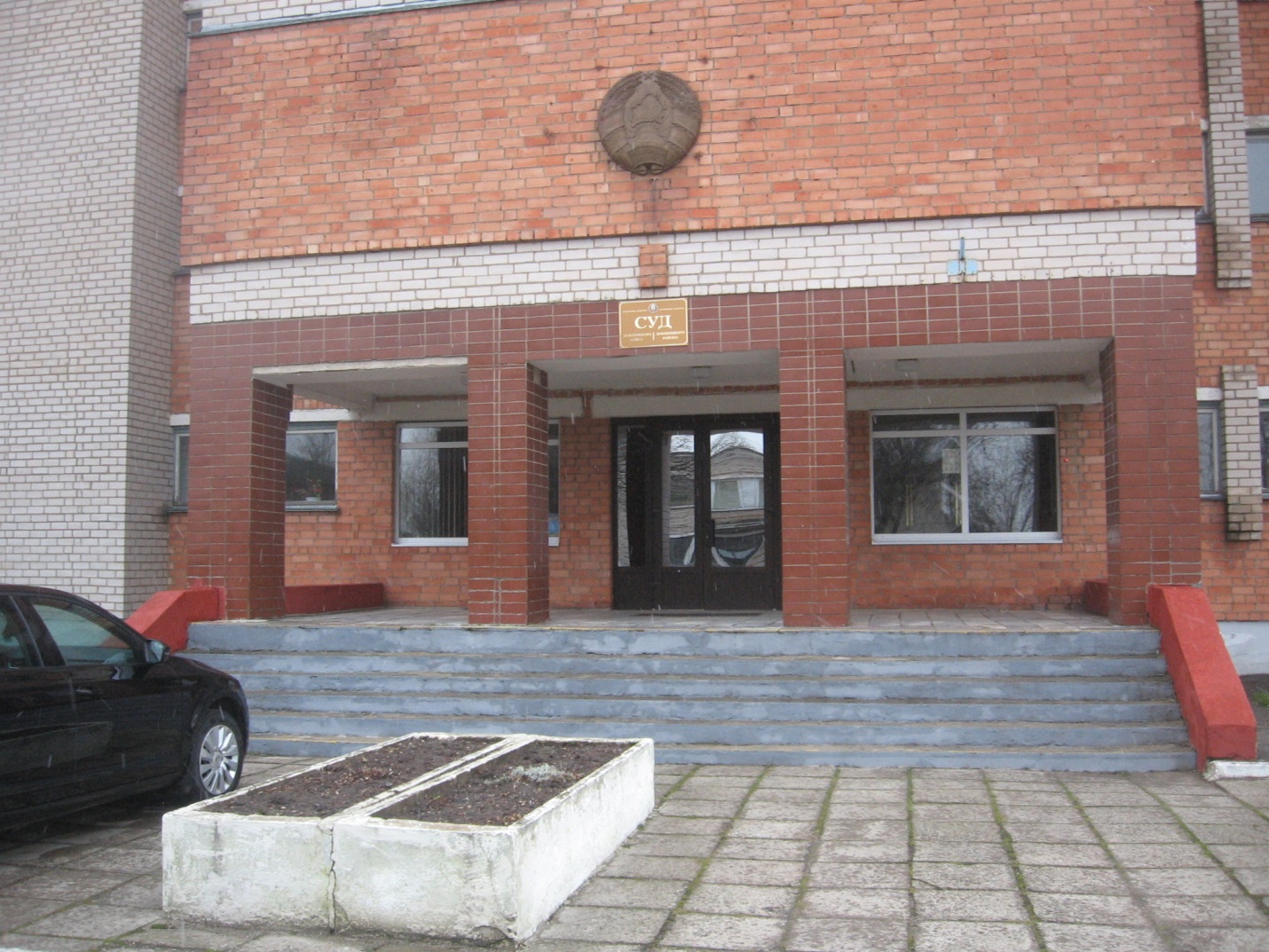 ЦЕНТР ГИГИЕНЫ И ЭПИДЕМИОЛОГИИГУ «Докшицкий районный центр гигиены и эпидемиологии»Адрес: г.Докшицы, ул.Интернациональная, 4Телефон: (+375 2157) 5-62-05Режим работы:понедельник – пятница с 8.00 до 17.00, суббота, воскресенье - выходной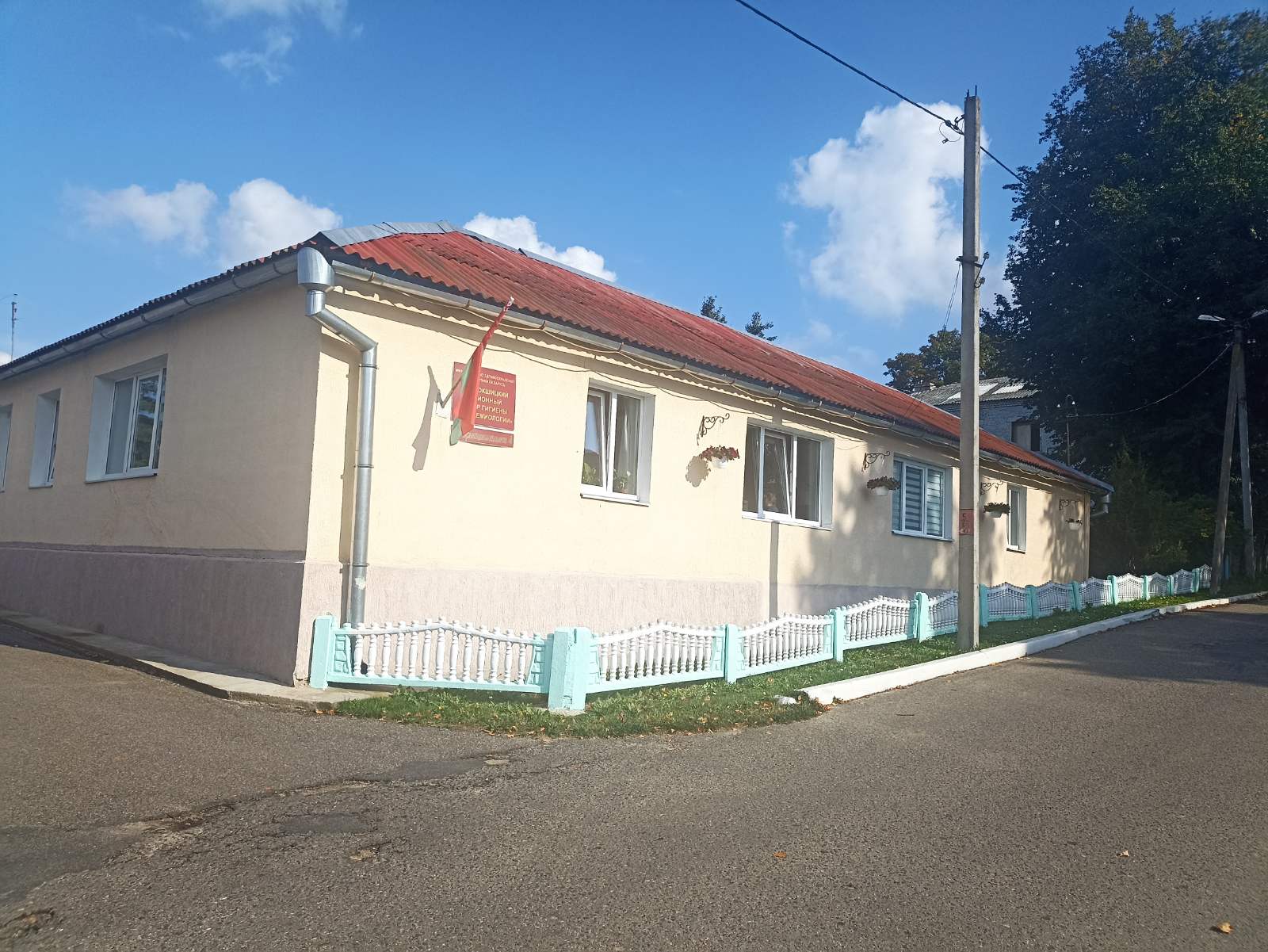 ЦЕНТРЫГУО «Докшицкий районный центр коррекционно-развивающего обучения и реабилитации»Адрес: г.Докшицы, ул.Карла Маркса, 24Телефон: (+375 2157) 5-99-78Режим работы:понедельник – пятница с 7.30 до 18.00, суббота, воскресенье - выходной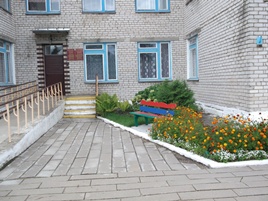 ШКОЛЫГУО «Средняя школа № 1»Адрес: г.Докшицы, ул.Школьная, 5 Телефон: (+375 2157)  5-95-10Режим работы: понедельник – суббота с 7.00 до 21.00, воскресенье – выходной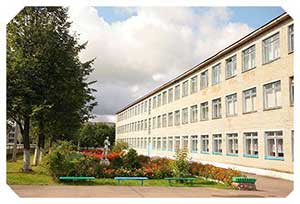 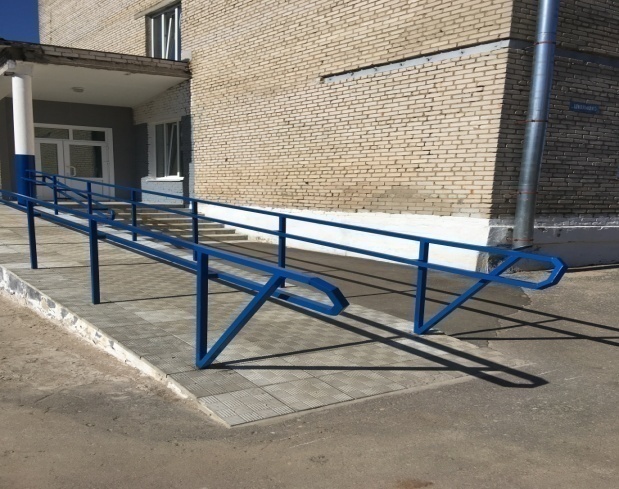 ГУО «Средняя школа № 2»Адрес: г.Докшицы, ул.Ленинская, 47 Телефон: (+375 2157)  5-18-60Режим работы:понедельник – суббота с 7.00 до 21.00, воскресенье – выходной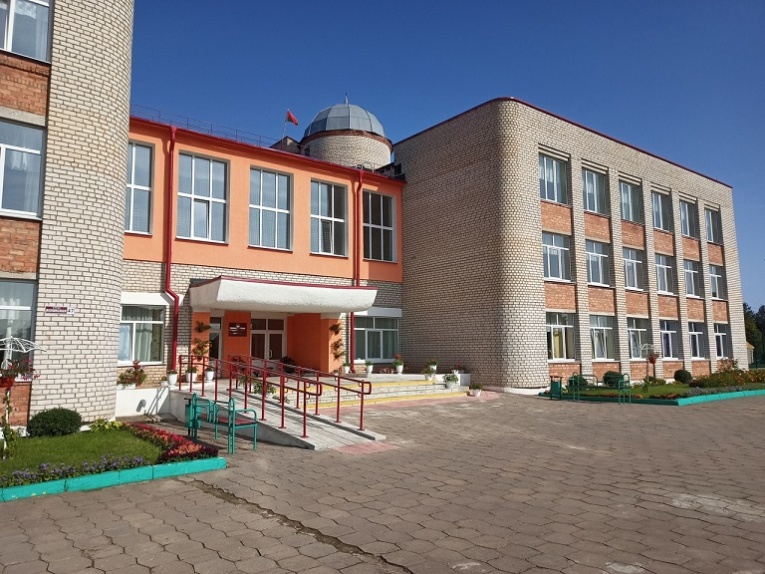 Учебно – спортивное учреждение «Специализированная детско-юношеская школа олимпийского резерва Докшицкого района»Адрес: г.Докшицы, ул.Школьная, 19 Телефон: (+375 2157)  5-99-69Режим работы: понедельник – пятница с 7.00 до 20.00, суббота, воскресенье – выходнойГосударственное учреждение образования «Докшицкая детская школа искусств имени Н.Соколовского»Адрес: г.Докшицы, пл.Полевого,1Телефон: (+375 2157)  3-25-73Режим работы: понедельник – пятница с 8.00 до 21.00, суббота, воскресенье – выходной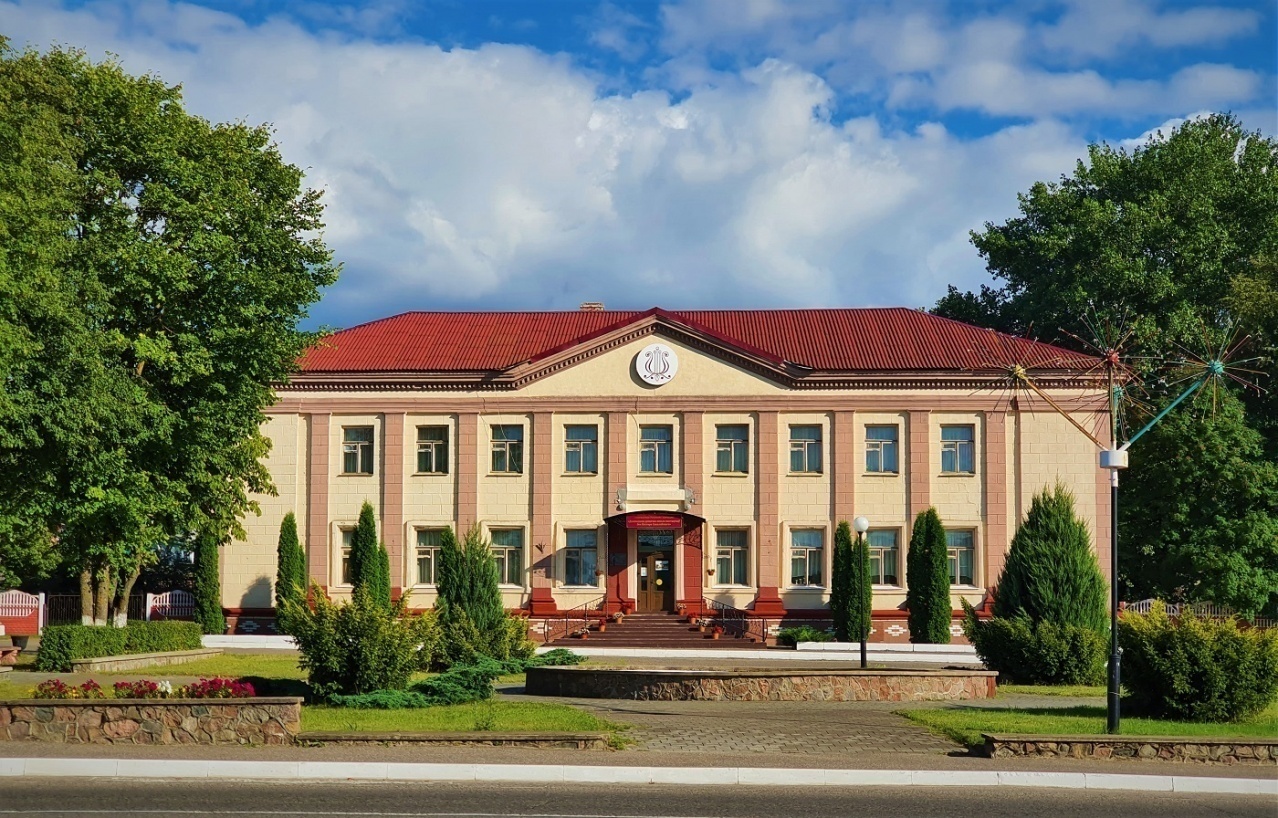 ЮРИДИЧЕСКАЯ КОНСУЛЬТАЦИЯЮридическая консультация г. Докшицы при Витебской областной  коллегии адвокатовАдрес:г.Докшицы, ул. Гайдара, 54Телефон: (+375 2157) 2-18-40Режим работы:понедельник – пятница с 9.00 до 18.00, обед с 13.00 до 14.00, суббота, воскресенье - выходной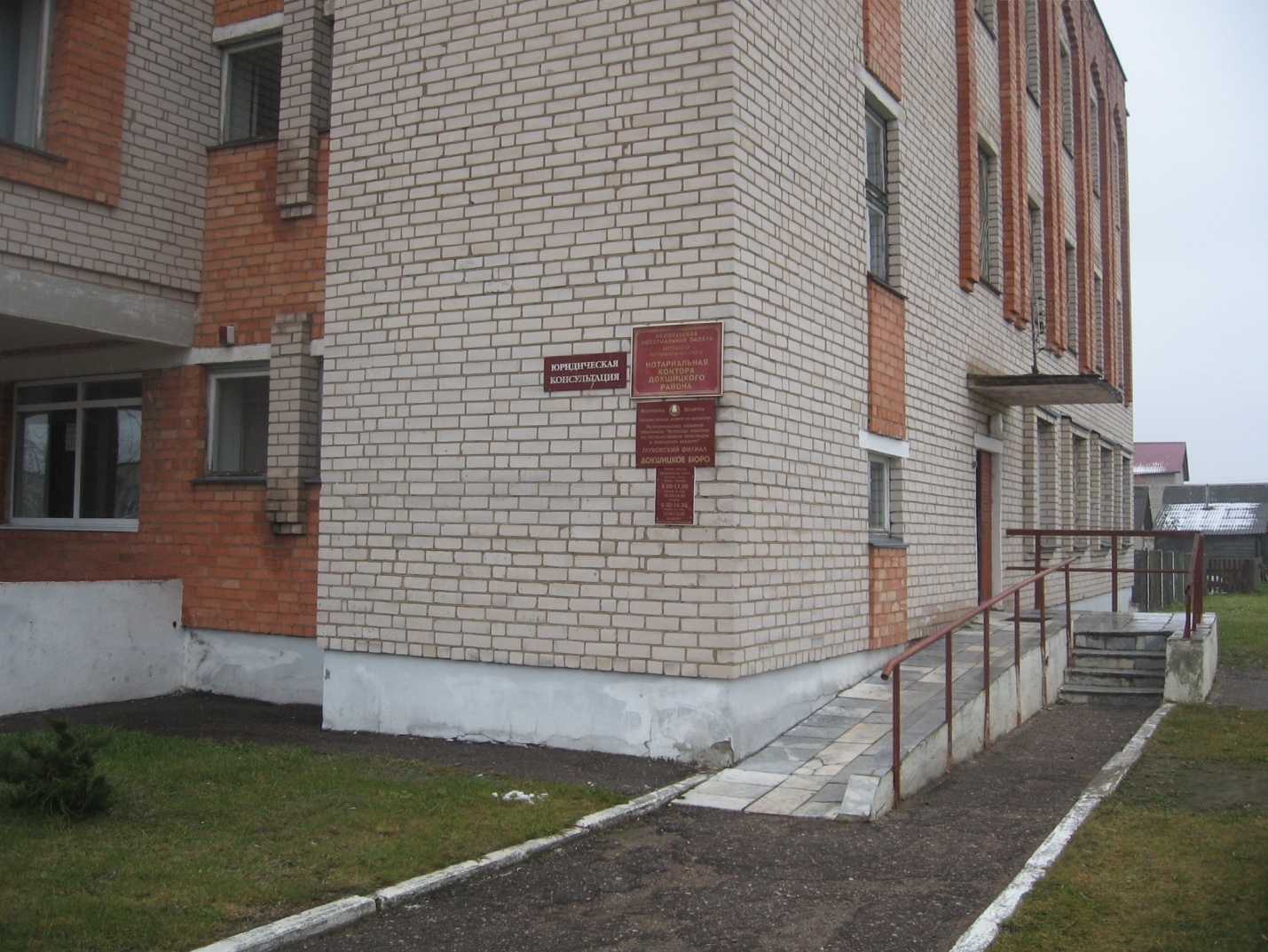 (вход со двора)Номер для инвалида-колясочникаПониженный бортовой камень до «0»Пониженный бортовой камень до «0»Пониженный бортовой камень до «0» со двора привходе в приёмный покойПониженный бортовой камень до «0»Пониженный бортовой камень до «0»Пониженный бортовой камень до «0»